		Meeting of the Parish Council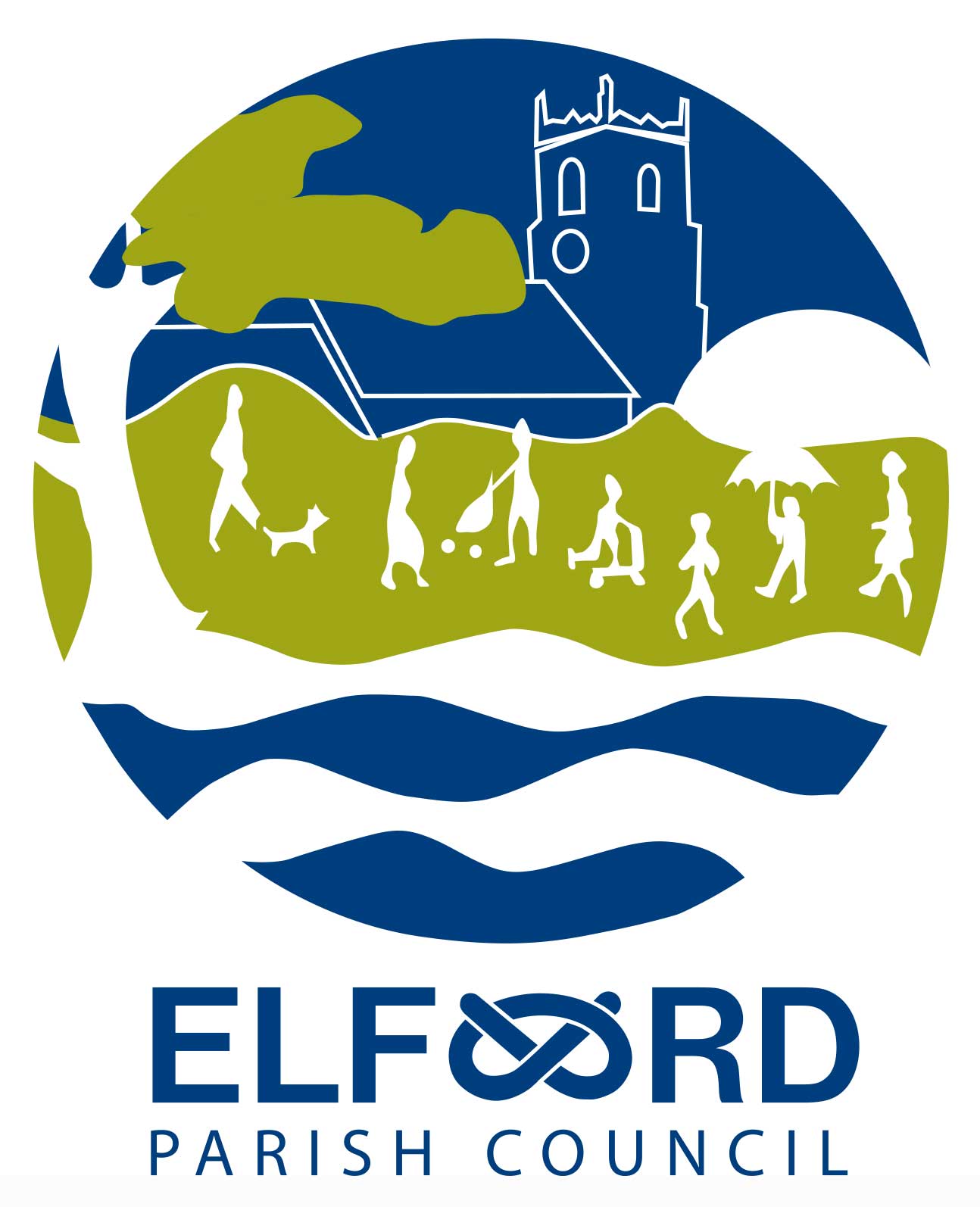 Monday 8th November 2021, 7 pm, at Elford Village HallA G E N D A 7-7.30 Open Forum – to receive any questions or comments from residents. To receive Apologies for absence     To receive Declarations of InterestTo approve the Minutes of the Meeting of 12th October 2021To receive the Clerk’s Report									To consider any Planning Matters:ApplicationsUpdate on the Social Club site To receive an update on development of land at The ShrubberyTo consider Playground Maintenance and FundingTo consider the SportsfieldTo consider traffic To consider an event to mark HM The Queen’s Platinum JubileeTo consider Forward PlanningTo receive Questions and Reports from Councillors	To receive Correspondence	To receive a Financial Report   To consider authorising Schedule of Accounts for payment					Date of Next Meeting :  Monday 13th December at 7pm, Elford Village Hall